В целях пропаганды здорового образа жизни, укрепления здоровья работников отрасли и студенческой молодежи, формирования среди работников системы образования, обучающихся профессиональных образовательных организаций и образовательных организаций высшего образования потребности в активной жизненной позиции для повышения качества и продолжительности жизни в условиях новых вызовов президиум Саратовской областной организации Профессионального союза работников народного образования и науки РФ постановляет:	1. Провести 21 февраля 2023 года X областную зимнюю спартакиаду работников образования, науки и студенческой молодежи по следующим направлениям:	- соревнования по лыжным гонкам;	- турнир по мини-футболу на снегу;	- турнир по шахматам.	2. Определить районным, городским и первичным организациям Профсоюза квоту для участия спортсменов в областной зимней спартакиаде по трём видам соревнований.1) Лыжные гонки: 1 мужчина и 1 женщин по каждому возрасту.2) Мини-футбол на снегу:- 5 основных игроков;- 2 запасных;- 1 вратарь.3) Шахматы: 1 мужчина и 1 женщина.	3. Утвердить Положения по каждому виду соревнований (Приложения № 1, 3, 5).	4. Утвердить состав судейских коллегий по видам соревнований (Приложения № 2, 4, 6).	5. Утвердить смету расходов на проведение данного спортивного мероприятия (Приложение № 7).	6. Территориальным и первичным организациям Профсоюза области обеспечить участие членов Профсоюза в зимней спартакиаде.	7. Проезд и командировочные расходы - за счет командирующих организаций.	8. Областной организации Профсоюза по итогам спартакиады провести награждение победителей и активных участников соревнований в соответствии с утвержденными Положениями.	9. Ответственность за организацию и проведение зимней спартакиады работников образования, науки и студенческой молодежи возложить на заместителя председателя областной организации Профсоюза Попову Г.Н.Председатель								Н.Н. Тимофеев Приложение № 1к постановлению президиумаобластной организации ПрофсоюзаПротокол № 21 от 7 февраля 2023 г.П О Л О Ж Е Н И Ео лично-командном первенстве по лыжным гонкам в рамках X областной зимней спартакиады работников образования, науки и студенческой молодёжи, посвященной Году педагога и наставникаЦели и задачи 	Лично-командное первенство по лыжным гонкам среди работников образования и науки проводится в целях:	- пропаганды здорового образа жизни среди членов Профсоюза отрасли;	- популяризации массового любительского спорта и привлечения педагогических работников и студенческой молодежи к регулярным занятиям лыжным спортом;	-  определения сильнейших спортсменов-любителей по лыжным гонкам.	Основная задача – организация активного отдыха членов Профсоюза и стимулирование практики проведения спортивно-оздоровительной работы в учреждениях образования.	II. Руководство проведением соревнования	Общее руководство проведением областного лично-командного первенства по лыжным гонкам осуществляет Саратовская областная организация Общероссийского Профсоюза образования. Непосредственное проведение соревнований возлагается на судейскую коллегию (Приложение № 2).Участие спортсменов-любителей в областных соревнованиях по лыжным гонкам обеспечивают председатели территориальных и первичных организаций Профсоюза по согласованию с руководителями образовательных структур, в ведомстве которых находятся организации, направляющие членов Профсоюза на спартакиаду.III. Место и сроки проведения	Отраслевые лыжные соревнования проводятся 21 февраля 2023 года с 1000                             на территории лыжного стадиона «Зимний» по адресу: г. Саратов, улица 5-я Дачная, лыжный стадион «Зимний». Отъезд заказного автобуса от здания Федерации профсоюзных организаций Саратовской области (г. Саратов, ул. Сакко и Ванцетти, д. 55) 21 февраля 2023 года в 0900.	Проезд на личном транспорте: г. Саратов, улица 5-я Дачная, вверх до лыжного стадиона «Зимний».IV. Участники соревнований и состав команд	К участию в соревнованиях, в соответствии с заявкой, допускаются спортсмены не моложе 18 лет, имеющие допуск врача и являющиеся работниками и студентами образовательных учреждений.	Лично-командное первенство проводится по возрастным группам.	В зачет команды включаются результаты по каждому возрасту одной женщины и одного мужчины, прошедших дистанцию в 2 и 3 км соответственно.	Место в общекомандном зачете определяется по наибольшей сумме очков, набранных командами в данном виде соревнований.	V. Награждение победителей и призеров	Призеры соревнования, занявшие в личном первенстве 1, 2, 3 места, награждаются медалью и Дипломом  I, II, и III степени областной организации Профсоюза работников народного образования и науки РФ.	Сборные районные и городские команды, занявшие 2, 3 места в соревнованиях по лыжным гонкам, награждаются Дипломом отраслевого обкома Профсоюза.  Команде, занявшей I место в областных соревнованиях по лыжным гонкам, вручается Диплом и символ данного вида соревнования. 	VI. Расходы по проведению лично-командного первенства по лыжным гонкам.	Расходы по оплате работы судей и медицинского персонала, приобретению призов, дипломов производятся за счет средств областной организации Профсоюза.	Расходы, связанные с командированием команд (проезд, суточные в пути), несут командирующие организации.	VIII. Заявки	Предварительные заявки на участие в лыжных соревнованиях подаются территориальными и первичными организациями Профсоюза в областной комитет Профсоюза в срок до 10 февраля 2023 года по адресу: г. Саратов, ул. Сакко и Ванцетти, д. 55, ком. 12, (телефон 26-48-80) или на электронную почту obkomobr@gmail.com.	Именные заявки, заверенные врачом, председателем территориальной организации Профсоюза или председателем профкома образовательного учреждения, подаются в главную судейскую коллегию до 15 февраля 2023 года.Приложение № 2к постановлению президиумаобластной организации ПрофсоюзаПротокол № 21 от 7 февраля 2023 г.Состав судейской коллегии по проведению лично-командного первенства по лыжным гонкамПриложение № 3к постановлению президиумаобластной организации ПрофсоюзаПротокол № 21 от 7 февраля 2023 г.П О Л О Ж Е Н И Ео проведении областного турнира по мини-футболу на снегу в рамках X областной зимней спартакиады работников образования, науки и студенческой молодёжи, посвященной Году педагога и наставникаЦели и задачи турнира	- пропаганда здорового образа жизни, формирование позитивных жизненных установок, гражданское и патриотическое воспитание молодёжи;- использование средств физической культуры и спорта для организации активного отдыха, укрепления здоровья и спортивных традиций челнов Профсоюза;- массовое развитие и популяризация футбола;- выявление победителя в этом виде соревнований.II. Сроки и место проведения 	Соревнования проводятся 21 февраля 2023 года с 1000 на территории лыжного стадиона «Зимний» по адресу: г. Саратов, улица 5-я Дачная, лыжный стадион «Зимний», тел. 8(8452) 29-48-80, 69-46-81.III. Руководство проведением соревнований по мини-футболу на снегу 	Общее руководство турнира по мини-футболу на снегу осуществляет областная организация Общероссийского Профсоюза образования. Непосредственное проведение соревнований по мини-футболу на снегу возлагается на судейскую коллегию. (Приложение № 4)IV. Участники соревнованийК участию в турнире по мини-футболу на снегу приглашаются игроки в возрасте от 18 лет и старше. Игры проводятся в формате 5 основных игроков, 2 запасных игрока и вратарь. 	V. Условия проведения соревнования по мини-футболу- перед началом игры проводится жеребьёвка для выбора сторон площадки или права начального удара. Команда, выигравшая жребий, получает право выбрать сторону площадки или начальный удар;Игра продолжается два равных тайма по 20 минут. Интервал между таймами – не более 10 минут;- в матче допускается замена игроков. Число «летучих» замен не лимитируется, за исключением вратаря, которого можно заменять только в тот момент, когда мяч выйдет из игры;- в случае удаления с площадки игрока, он больше не имеет права на участие в игре;- если после удаления игроков в команде остаётся менее двух человек, то матч прекращается.VI. СудействоДля проведения официальной игры назначается судья, который во время матча имеет право налагать на игроков взыскания, обязан следить за строгим соблюдением игры.В помощь судье назначается судья на линии, который перемещается на противоположной от него стороне площадки и должен сигнализировать судье все нюансы игры на площадке.	VI. Награждение призёров и победителей соревнования	Команды, занявшие 2 и 3 места, награждаются областной организацией Профсоюза медалями, дипломами 2 и 3 степени. Команда-победитель получает Диплом I степени, символ Победителя и подарок.VII. Финансирование	Расходы по награждению победителей и призеров турнира, оплате работы судей, медработника несет областная организация Общероссийского Профсоюза образования.	Расходы, связанные с командированием команд на соревнование, несут командирующие организации (проезд, суточные в пути и т.д.)	VIII. Заявки	Заявки на участие в соревнованиях по мини-футболу на снегу представить в обком Профсоюза до 10 февраля 2023 года по адресу: г. Саратов, ул. Сакко и Ванцетти, д. 55, ком. 12, тел. 26-48-80, факс 26-00-97, эл. почта obkomobr@gmail.com.	Именные заявки, заверенные врачом, председателем территориальной организации Профсоюза или председателем профкома учреждения профессионального образования, подаются в судейскую коллегию при регистрации участников в день соревнований.Приложение № 4к постановлению президиумаобластной организации ПрофсоюзаПротокол № 21 от 7 февраля 2023 г.Состав судейской коллегии на соревнованиях по мини-футболу на снегуПриложение № 5к постановлению президиумаобластной организации ПрофсоюзаПротокол № 21 от 7 февраля 2023 г.П О Л О Ж Е Н И Ео проведении областных соревнований по шахматамв рамках X областной зимней спартакиады работников образования, науки и студенческой молодёжи, посвященной Году педагога и наставника	I. Цели и задачи 	Соревнования проводятся в целях:	- пропаганды шахмат и дальнейшего их развития;	- выявления победителя.	II. Сроки и место проведения	Соревнования проводятся 21 февраля 2023 года в 1000 на территории лыжного стадиона «Зимний» по адресу: г. Саратов, улица 5-я Дачная, лыжный стадион «Зимний», тел. 8(8452) 29-48-80, 69-46-81.III. Условия проведения	Соревнования командные. Состав команды в каждом виде спорта 2 чел., в том числе 1 муж., 1 жен.Проводятся по швейцарской системе в 7-9 туров. Контроль времени:                          10 минут на партию каждому участнику.Команда-победительница определяется по наибольшей сумме набранных очков. В случае равенства очков у двух или нескольких команд, победитель определяется по системе коэффициентов Бухгольца, Бергера, встречам между этими командами, жребию.IV. Участники соревнований и состав команд	К участию допускаются все желающие члены отраслевого Профсоюза в возрасте от 18 до 60 лет и старше, (работники учреждений образования и науки, представители студенческой молодежи Саратовской области). Состав команды:                 1 мужчина и 1 женщина.V. Руководство проведением соревнования	Общее руководство соревнованием осуществляет областная организация Профсоюза работников народного образования и науки РФ. Непосредственная организация и проведение шахматного турнира возлагается на судейскую коллегию соревнования. (Приложение № 6)VI. Определение победителей и награждение призеров	Победитель определяется по матчевым очкам (за победу в матче команда получает 2 очка, за ничью – 1, за поражение – 0). В случае равенства очков у двух или более команд победитель определяется:	- по сумме очков, набранных всеми участниками команды;	- по личной встрече;	- по количеству командных побед.Победитель награждается медалью, дипломом областной профсоюзной организации и символом Победителя. «Серебряные» и «бронзовые» призеры награждаются медалью и дипломом обкома Профсоюза.	VII. Финансирование	Расходы по награждению победителей соревнования, оплате работы судей в день соревнований несет областной комитет Профсоюза работников народного образования и науки РФ.	Расходы, связанные с командированием команд (оплата проезда, суточные), несут командирующие организацииVIII. Заявки	Заявки на участие в областных соревнованиях по шахматам представить в обком Профсоюза до 10 февраля 2023 года по адресу: г. Саратов, ул. Сакко и Ванцетти, д. 55, ком. 12, (тел.26-48-80, факс 26-00-97; эл.почта obkomobr@gmail.com).Приложение № 6к постановлению президиумаобластной организации ПрофсоюзаПротокол № 21 от 7 февраля 2023 г.Состав судейской коллегии по проведению областного турнира по шахматамПриложение № 7к постановлению президиумаобластной организации ПрофсоюзаПротокол № 21 от 7 февраля 2023 г.С М Е Т Арасходов на проведение соревнованийОплата членов судейской коллегии   по видам спорта					-	24  х  5000  = 120 000Приобретение  и оплата медалей			-	30  х  150   =  4500Приобретение и оплаты символов,		-	600  х  2   =    1200   надписи							-	500  х  8   =    4000Оплата  медработников				-	8  х   2000  = 16000Чай, кофе, 2 пирожка					-	80  х  500  = 40 000Сувениры						-	18  х  500  =  8000Подарок  победителю					-			   2000Дипломы							-	30 шт.  х 100  =3000                   _____________________________________________________			ИТОГО:				-			198 700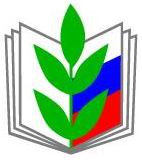 ПРОФЕССИОНАЛЬНЫЙ СОЮЗ РАБОТНИКОВ НАРОДНОГО ОБРАЗОВАНИЯ И НАУКИ РОССИЙСКОЙ ФЕДЕРАЦИИСАРАТОВСКАЯ ОБЛАСТНАЯ ОРГАНИЗАЦИЯ ПРОФЕССИОНАЛЬНОГО СОЮЗА РАБОТНИКОВ НАРОДНОГО ОБРАЗОВАНИЯ И НАУКИ РОССИЙСКОЙ ФЕДЕРАЦИИ(САРАТОВСКАЯ ОБЛАСТНАЯ ОРГАНИЗАЦИЯ «ОБЩЕРОССИЙСКОГО ПРОФСОЮЗА ОБРАЗОВАНИЯ»)ПРЕЗИДИУМПОСТАНОВЛЕНИЕПРОФЕССИОНАЛЬНЫЙ СОЮЗ РАБОТНИКОВ НАРОДНОГО ОБРАЗОВАНИЯ И НАУКИ РОССИЙСКОЙ ФЕДЕРАЦИИСАРАТОВСКАЯ ОБЛАСТНАЯ ОРГАНИЗАЦИЯ ПРОФЕССИОНАЛЬНОГО СОЮЗА РАБОТНИКОВ НАРОДНОГО ОБРАЗОВАНИЯ И НАУКИ РОССИЙСКОЙ ФЕДЕРАЦИИ(САРАТОВСКАЯ ОБЛАСТНАЯ ОРГАНИЗАЦИЯ «ОБЩЕРОССИЙСКОГО ПРОФСОЮЗА ОБРАЗОВАНИЯ»)ПРЕЗИДИУМПОСТАНОВЛЕНИЕПРОФЕССИОНАЛЬНЫЙ СОЮЗ РАБОТНИКОВ НАРОДНОГО ОБРАЗОВАНИЯ И НАУКИ РОССИЙСКОЙ ФЕДЕРАЦИИСАРАТОВСКАЯ ОБЛАСТНАЯ ОРГАНИЗАЦИЯ ПРОФЕССИОНАЛЬНОГО СОЮЗА РАБОТНИКОВ НАРОДНОГО ОБРАЗОВАНИЯ И НАУКИ РОССИЙСКОЙ ФЕДЕРАЦИИ(САРАТОВСКАЯ ОБЛАСТНАЯ ОРГАНИЗАЦИЯ «ОБЩЕРОССИЙСКОГО ПРОФСОЮЗА ОБРАЗОВАНИЯ»)ПРЕЗИДИУМПОСТАНОВЛЕНИЕПРОФЕССИОНАЛЬНЫЙ СОЮЗ РАБОТНИКОВ НАРОДНОГО ОБРАЗОВАНИЯ И НАУКИ РОССИЙСКОЙ ФЕДЕРАЦИИСАРАТОВСКАЯ ОБЛАСТНАЯ ОРГАНИЗАЦИЯ ПРОФЕССИОНАЛЬНОГО СОЮЗА РАБОТНИКОВ НАРОДНОГО ОБРАЗОВАНИЯ И НАУКИ РОССИЙСКОЙ ФЕДЕРАЦИИ(САРАТОВСКАЯ ОБЛАСТНАЯ ОРГАНИЗАЦИЯ «ОБЩЕРОССИЙСКОГО ПРОФСОЮЗА ОБРАЗОВАНИЯ»)ПРЕЗИДИУМПОСТАНОВЛЕНИЕ
«07» февраля 2023 г.
г. Саратов
г. Саратов
№ 21О проведении X областной зимней спартакиады работников образования, науки и студенческой молодежи, посвященной Году педагога и наставникаО проведении X областной зимней спартакиады работников образования, науки и студенческой молодежи, посвященной Году педагога и наставника                      Мужчины                      Мужчины                    Женщины                    ЖенщиныВозраст (лет)Год рожденияВозраст (лет)Год рождения18 – 222005 – 200118 – 222005 – 200123 – 352000 – 198823 – 352000 – 198836 – 451987 – 197836 – 441987 – 197946 – 551977 – 196845 – 541978 – 196956 – 591967 – 196455 и старше1968 и старше60 и старше1963 и старше1.Сурков Анатолий Валентинович-директор МАУ «СШОР № 3», главный судья соревнований2ШабановаИрина Николаевна -заместитель директора МАУ «СШОР № 3», судья I категорииЧлены судейской коллегии:Члены судейской коллегии:Члены судейской коллегии:Члены судейской коллегии:3. ОдинцоваНина Александровна-судья I категории4.ЗахароваТатьяна Виталиевна-инструктор-методист, тренер МАУ «СШОР № 3», судья II категории5.СоколоваАлиса Геннадиевна-инструктор-методист, тренер МАУ «СШОР № 3», судья III категории6.Усова Елена Евгеньевна -судья I категории7. ПантюхинОлег Александрович-судья II категорииДополнительно:Дополнительно:Дополнительно:Дополнительно:1.Сякин Равиль Хафизович-директор лыжного стадиона «Зимний», соорганизатор спартакиады2.Гузеев Александр Анатольевич-звукооператор соревнований1.КузнецовВалерий Григорьевич-тренер МАУ «СШОР № 3», судья I категории, главный судья соревнований2. ВолынкинСергей Владимирович-тренер МАУ «СШОР № 3», судья I категории3.СтепановаАлександра Гавриловна-методист, тренер МАУ «СШОР № 3», судья I категории1.ВетровАлексей Сергеевич -судья I категории, главный судья соревнований2. Ключников Михаил Владимирович-судья I категории3.Ивакин Александр Фёдорович- судья высшей категории1.2.3.4.